Proposiciones con Punto de Acuerdo correspondientes a la Octava Sesión del Primer Período Ordinario de Sesiones, del Primer Año de Ejercicio Constitucional de la Sexagésima Segunda Legislatura del Congreso del Estado Independiente, Libre y Soberano de Coahuila de Zaragoza.14 de abril del año 2021.Proposiciones de Grupos Parlamentarios, Fracciones Parlamentarias y Diputadas y Diputados:A.- Proposición con Punto de Acuerdo que presenta la Diputada María Guadalupe Oyervides Valdez, conjuntamente con las Diputadas y Diputados integrantes del Grupo Parlamentario “Miguel Ramos Arizpe”, del Partido Revolucionario Institucional, “Mediante la cual se exhorta al Secretario del Despacho de la Secretaría de Salud, para que, durante la estrategia para implementar la política nacional de vacunación contra el virus SARS-COV-2 para la prevención de la covid-19 en México, se incluya a odontólogas, odontólogos o dentistas y médicos que desarrollan su práctica en el sector privado, dentro del grupo prioritario de trabajadores de la salud que deben ser vacunados contra el virus SARS-COV-2”.De urgente y Obvia ResoluciónB.- Proposición con Punto de Acuerdo que presenta la Diputada Laura Francisca Aguilar Tabares, conjuntamente con las Diputadas y el Diputado del Grupo Parlamentario “Movimiento de Regeneración Nacional” (MORENA), “Para que se envíe un exhorto al Ayuntamiento de Torreón, con el fin de que se atienda a la brevedad las necesidades de pavimentación que aquejan a las colonias populares de Torreón, especialmente aquellas localizadas en la periferia de la ciudad”.De urgente y Obvia ResoluciónC.- Proposición con Punto de Acuerdo que presenta el Diputado Rodolfo Gerardo Walss Aurioles, conjuntamente con las Diputadas integrantes del Grupo Parlamentario “Carlos Alberto Páez Falcón”, del Partido Acción Nacional, “Con objeto de que este H.  Pleno solicite a la Fiscalía Especializada en Delitos por Hechos de Corrupción, que informe a esta Soberanía el estatus que guardan las denuncias presentadas por la Auditoría Superior del Estado en relación con los desfalcos a las instituciones de seguridad social (pensiones, fondo de vivienda, seguro del maestro y servicio médico) del Magisterio Coahuilense”.D.- Proposición con Punto de Acuerdo que presenta la Diputada Claudia Elvira Rodríguez Márquez, de la Fracción Parlamentaria “Mario Molina Pasquel”, del Partido Verde Ecologista de México, “Para reiterar los posibles actos de desvío de recursos económicos y humanos para realizar proselitismo político a favor de la campaña de reelección de la Alcaldesa del Municipio de San Pedro, Coahuila”.  De urgente y Obvia ResoluciónE.- Proposición con Punto de Acuerdo que presenta la Diputada María Barbará Cepeda Boehringer conjuntamente con las Diputadas y Diputados integrantes del Grupo Parlamentario “Miguel Ramos Arizpe”, del Partido Revolucionario Institucional, “Con el objeto de exhortar al Gobierno Federal, para que a través de las instancias correspondientes promuevan y fortalezcan campañas, acciones, estrategias y mecanismos necesarios para prevenir y erradicar el embarazo en niñas menores de 15 años”. De urgente y Obvia ResoluciónF.- Proposición con Punto de Acuerdo que presenta la Diputada Teresa de Jesús Meraz García, conjuntamente con las Diputadas y el Diputado del Grupo Parlamentario “Movimiento de Regeneración Nacional” (MORENA), “Para que se realice un atento exhorto a la Dirección de Seguridad Pública Municipal de Torreón, a fin de que se implementen mecanismos efectivos para garantizar la seguridad en las unidades de transporte público de Torreón”.De urgente y Obvia ResoluciónG.- Proposición con Punto de Acuerdo que presenta la Diputada Lizbeth Ogazón Nava, conjuntamente con las Diputadas y el Diputado del Grupo Parlamentario “Movimiento de Regeneración Nacional” (MORENA), “Para que se envíe atento exhorto al Ayuntamiento de Ramos Arizpe, así como a la Compañía de Aguas de Ramos Arizpe para dar solución a la brevedad a los problemas de drenaje y distribución de agua potable que afectan a la ciudad”.De urgente y Obvia ResoluciónH.- Proposición con Punto de Acuerdo que presenta la Diputada Olivia Martínez Leyva, conjuntamente con las Diputadas y Diputados integrantes del Grupo Parlamentario “Miguel Ramos Arizpe”, del Partido Revolucionario Institucional, “Con el objeto de exhortar al Gobierno Federal, para que a través de la Secretaría de Salud, se considere la vacunación prioritaria de las y los trabajadores de estancias infantiles, así como a todo el personal que labore en instituciones públicas o privadas denominadas como “Guarderías”.De urgente y Obvia ResoluciónI.- Proposición con Punto de Acuerdo que presenta la Diputada Teresa de Jesús Meraz García, conjuntamente con las Diputadas y el Diputado del Grupo Parlamentario “Movimiento de Regeneración Nacional” (MORENA), “Para que se envíe atento exhorto a la Fiscalía General del Estado de Coahuila, con el objeto de solicitarle informe sobre los avances en los casos de feminicidios en Coahuila”.De urgente y Obvia ResoluciónJ.- Proposición con Punto de Acuerdo que presenta la Diputada Laura Francisca Aguilar Tabares, conjuntamente con las Diputadas y el Diputado del Grupo Parlamentario “Movimiento de Regeneración Nacional” (MORENA), “Para que se envíe atento exhorto al Instituto Coahuilense de las Mujeres del Estado de Coahuila de Zaragoza, con el objeto de solicitarle de manera respetuosa, comunique a este Congreso los avances de la estrategia estatal de prevención del embarazo en adolescentes en el Estado alineada a la estrategia nacional de prevención de embarazo adolescente, así como los resultados del convenio de colaboración FOBAM 2020”.De urgente y Obvia ResoluciónPROPOSICIÓN CON PUNTO DE ACUERDO QUE PRESENTA LA DIPUTADA MARÍA GUADALUPE OYERVIDES VALDEZ CONJUNTAMENTE CON LAS DIPUTADAS Y LOS DIPUTADOS INTEGRANTES DEL GRUPO PARLAMENTARIO “MIGUEL RAMOS ARIZPE” DEL PARTIDO REVOLUCIONARIO INSTITUCIONAL, MEDIANTE LA CUAL SE EXHORTA AL SECRETARIO DEL DESPACHO, DE LA SECRETARÍA DE SALUD, PARA QUE, DURANTE LA ESTRATEGIA PARA IMPLEMENTAR LA POLÍTICA NACIONAL DE VACUNACIÓN CONTRA EL VIRUS SARS-COV-2 PARA LA PREVENCIÓN DE LA COVID-19 EN MÉXICO, SE INCLUYA A ODONTÓLOGAS, ODONTÓLOGOS O DENTISTAS Y MÉDICOS QUE DESARROLLAN SU PRÁCTICA EN EL SECTOR PRIVADO, DENTRO DEL GRUPO PRIORITARIO DE TRABAJADORES DE LA SALUD QUE DEBEN SER VACUNADOS CONTRA EL VIRUS SARS-COV-2.H. PLENO DEL CONGRESO DEL ESTADODE COAHUILA DE ZARAGOZA.PRESENTE.-La suscrita Diputada María Guadalupe Oyervides Valdez, en conjunto con las Diputadas y los Diputados integrantes del Grupo Parlamentario “Miguel Ramos Arizpe”, del Partido Revolucionario Institucional, en el ejercicio de las facultades que nos confieren los Artículos 21 Fracción VI, 179, 180, 181, 182 y demás aplicables de la Ley Orgánica del Congreso del Estado Independiente, Libre y Soberano de Coahuila de Zaragoza, así como los artículos 16 fracción IV, 47 fracción IV, V y VI del Reglamento Interior de Practicas Parlamentarias del Congreso del Estado Libre e Independiente de Coahuila de Zaragoza me permito someter a consideración de esta Honorable Diputación Permanente del Congreso del Estado de Coahuila de Zaragoza, la presente proposición con punto de acuerdo, solicitando que la misma sea considerada de urgente y obvia resolución, bajo la siguiente:EXPOSICIÓN DE MOTIVOSA inicios del mes de marzo, directivos de 29 asociaciones de médicos del País de diversas especialidades de medicina, incluidos entre estas las asociaciones y colegios de dentistas del sector privado, manifestaron a un medio de comunicación nacional, la falta de respuesta por parte del Gobierno de México, hacia su solicitud para ser incluidos dentro del grupo prioritario de trabajadores de salud contemplado dentro del Plan Nacional de Vacunación.1Sin bastar una negativa, una segunda ocasión se planteó dicha solicitud, y nuevamente fue ignorada. El Presidente del Colegio Médico, Luis Ernesto Villarreal Martínez, mencionó que de 80 a 100 médicos generales y especialistas particulares no han sido tomados en cuenta en la aplicación de la vacuna contra el Covid-19. Dijo que el 50 % de los médicos generales y especialistas se han contagiado de COVID-19, y lamentablemente 16% han fallecido, por lo que es importante que los tomen en cuenta en la segunda fase de vacunación; incluso mencionaron que desde el año anterior cerraron las consultas de especialidades en el Seguro Social, por lo que muchos pacientes acuden a consultorios particulares y se toman radiografías o pruebas de COVID-19.Todo esto creó el descontento de dicho sector, y al menos aquí en Coahuila se unieron cientos de médicos, odontólogos y otros trabajadores de la salud de la iniciativa privada para pacíficamente protestar en la plaza “El Magisterio” en el municipio de Monclova, para así, hacer pública su exigencia por la aplicación de la vacuna contra el Covid-19; de entre sus quejas plasmadas en mantas decían “Soy personal de salud y estoy laborando sin ser vacunado”, “es urgente, todos los médicos deben ser vacunados de inmediato”, “No hay excusa”, “¿Quién cuida a los médicos?”, “Dentistas Unidos”.2Esto nos demuestra que el Gobierno Federal no está tomando en cuenta a este sector tan importante, y por lo contrario, lo está exponiendo injustamente ante el peligro latente que deriva del ejercicio de sus labores en centros de salud, hospitales, consultorios, entre otros espacios dedicados a la atención de la población. Porque hoy en día nos enfocamos solamente en exigir “la calidad de la prestación de servicios de salud”, a fin de que esta sea acorde a las necesidades sociales, pero en ningún momento hemos procurado cuidar a todos y cada uno de los que prestan dichos servicios de salud.________1 https://www.zocalo.com.mx/piden-asociaciones-a-amlo-vacunar-a-personal-medico/2 https://www.laprensademonclova.com/2021/03/01/exigen-ser-vacunados-los-medicos-privados/¿Por qué no dimensionamos la importancia de los servicios privados? Para ponerles en su radar informativo algunas cifras trascendentes de dicho sector, de entre todos los servicios ambulatorios que prestan los hospitales privados de consulta externa, destacan:3las consulta de especialidad con 6, 471, 917 (46.0%), la consulta general con 5, 135, 598 (36.5%), la consulta de urgencias con 2, 068, 155 (14.7%), las de consulta odontológica con 257, 760 (1.8%), y; las de medicina preventiva con 131, 590 (1.0%)Considerando lo anterior, muchos médicos y médicas viven expuestas (aparte de a lo que a diario se exponen por ejercer su profesión) al contagio del Covid-19, toda vez que atender personas es su función, y en algún momento pudieran atender a alguien que sin saber sea portador o portadora del virus. En números aproximados, el total de médicos que tienen contacto directo con pacientes:76, 261 son médicos especialistas (83.6%), 11, 102  médicos generales (12.2%), 1, 935 residentes (2.1%), 1, 076 odontólogos (1.2%), y; 808 (0.9%) son pasantes.Como bien lo hemos precisado varias veces, la aplicación de las vacunas en nuestro estado, corresponden a la Política Nacional de Vacunación contra el virus SARS-CoV-2 para la prevención de la COVID-19 en México4, de fecha 11 de enero de 2021 (versión 4.0, que en lo sucesivo será denominado como el Plan Nacional de Vacunación). La finalidad de dicho documento rector es disminuir la carga de la enfermedad y defunciones ocasionadas por la COVID-19; señala además, que la estrategia de contención de defunciones propone una priorización de grupos poblacionales a vacunar, basados en las características asociadas con un mayor riesgo de morir por COVID-19, misma que concluyeron priorizar de la siguiente manera:1.- Personal sanitario que enfrenta COVID-19 (estimado 1, 000, 000 de personas) 2.- Personas adultas mayores: a).- Mayores de 80 años (2, 035, 415 de personas) b).- Personas de 70 a 79 años (4, 225, 668 de personas) c).- Personas de 60 a 69 años (8, 199, 671 de personas)3.-  Personas con comorbilidad o comorbilidades.4.- Personal docente de las Entidades Federativas en semáforo epidemiológico verde. 5.- Resto de la población (mayor a 16 años). En el primer grupo, trabajadores de la salud, se contemplan 11 subgrupos que incluyen al personal que trabaja en el cuidado, al interior o afuera de las instituciones formales de salud con potencial exposición a personal, pacientes o material potencialmente contaminado con el virus SARS- CoV-2: EnfermeríaInhaloterapiaMedicina Laboratorio y químicaRadiologíaCamilleríaLimpieza e higiene Operación de ambulancias Manejo de alimentos Asistentes médicosTrabajo social Lo anterior, evidencia que se han omitido dentro del Plan Nacional de Vacunación a diversos prestadores del servicio de salud; hacemos hincapié en esto, ya que México tiene una deuda más con su población, ya que en el país existe un promedio de 2.4 médicos por cada 100 millones de habitantes.No podemos excluir que una de las garantías individuales más importantes con las que cuentan los mexicanos corresponde al derecho a la salud; al respecto, nuestra Carta Magna, en su artículo 4° establece a la letra que “toda persona tiene derecho a la protección de la salud. La Ley definirá́ las bases y modalidades para el acceso a los servicios de salud y establecerá́ la concurrencia de la Federación y las entidades federativas en materia de salubridad general, conforme a lo que dispone la fracción XVI del artículo 73 de esta Constitución. La Ley definirá́ un sistema de salud para el bienestar, con el fin de garantizar la extensión progresiva, cuantitativa y cualitativa de los servicios de salud para la atención integral y gratuita de las personas que no cuenten con seguridad social”.5Resulta indispensable incluir al resto de los trabajadores de la salud en el primer grupo, pues sólo así se garantizará el acceso del resto de la población el acceso a la salud, sin omitir que, dada la exposición con sus pacientes, estos trabajadores encuentran en mayor medida el peligro de contagiarse y esparcir el virus. La premisa anterior, no es sólo una idea que aqueja a la suscrita, a la fecha de la elaboración de este documento:México ha administrado más de nueve millones de vacunas, a unos ocho millones de habitantes. Más de 693.000 trabajadores sanitarios han recibido ya las dos dosis de la inmunización, y unos 185.000 aún esperan la segunda dosis.Han sido inmunizados 17.626 miembros del sector educativo y unos 5.000 todavía esperan la segunda aplicación. Más de 6,6 millones de adultos mayores ya han recibido la primera dosis y unos 432.000, ya cuentan con las dos.El Gobierno esperaba vacunar a casi 15 millones de personas de más de 60 años, y a todo el personal de salud antes de que terminara marzo, los plazos se han extendido sin embargo hasta mayo.Al respecto, el Subsecretario de Prevención y Promoción a la Salud, Hugo López-Gatell Ramírez, comentó hace algunos días que “el personal médico público y privado que no estén en primera línea de atención de las áreas COVID, se le vacunara hasta la tercera etapa, y será de acuerdo con la edad”6. Esto nos lleva a cuestionarnos: ¿Qué no todos los médicos, y en este caso especifico, los odontólogos o dentistas, son parte del personal médico? No entendemos los criterios de clasificación, ya que, para nosotros, el contacto y la exposición al virus es la misma para un camillero, una enfermera, un radiólogo o un dentista._____5 Constitución Política de los Estados Unidos Mexicanos. Art 4.6 https://graficos.elfinanciero.com.mx/graficos/edicion-impresa/flip/el-financiero.htmlEn el caso particular de los odontólogos, recordemos que es la profesión con más alto contacto durante la atención y la de mayor riesgo de exposiciones, puesto que están en contacto directo con la cavidad bucal y la saliva, el primer medio para contraer COVID-19. Asimismo, médicos del sector privado se encuentran diariamente expuestos ante diversas urgencias. Por esta razón le hacemos un llamado al gobierno para que tenga en cuenta e incluya en este plan de vacunación en la primera fase, a odontólogos y médicos privados.Por lo anteriormente expuesto y fundado, se presenta ante este Honorable Pleno, solicitando que sea tramitado como de urgente y obvia resolución el siguiente:PUNTO DE ACUERDOÚNICO.- SE EXHORTA AL SECRETARIO DEL DESPACHO DE LA SECRETARÍA DE SALUD, PARA QUE DURANTE LA ESTRATEGIA PARA IMPLEMENTAR LA POLÍTICA NACIONAL DE VACUNACIÓN CONTRA EL VIRUS SARS-COV-2, PARA LA PREVENCIÓN DE LA COVID-19 EN MÉXICO, SE INCLUYA A ODONTÓLOGAS, ODONTÓLOGOS O DENTISTAS Y MÉDICOS QUE DESARROLLAN SU PRÁCTICA EN EL SECTOR PRIVADO, DENTRO DEL GRUPO PRIORITARIO DE TRABAJADORES DE LA SALUD QUE DEBEN SER VACUNADOS CONTRA EL VIRUS SARS-COV-2, POR CONSIDERAR QUE AL DESEMPEÑAR SU TRABAJO ESTÁN EN RIESGO DE CONTAGIARSE DEL VIRUS SARS-COV-2 Y PORQUE TAMBIÉN CON SU TRABAJO SE PROTEGE Y GARANTIZA EL DERECHO A LA SALUD DEL RESTO DE LOS MEXICANOS.ATENTAMENTESaltillo, Coahuila de Zaragoza, a 14 de abril de 2021.CON EL AVAL DE LAS DEMÁS DIPUTADAS Y LOS DIPUTADOS INTEGRANTES DEL GRUPO PARLAMENTARIO “MIGUEL RAMOS ARIZPE”,DEL PARTIDO REVOLUCIONARIO INSTITUCIONAL.Proposición con punto de acuerdo que presentan las Diputadas y Diputado integrantes del grupo parlamentario movimiento de regeneración nacional del partido morena, por conducto de la Diputada Laura Francisca Aguilar Tabares, para que se envíe un exhorto al Ayuntamiento de Torreón con el fin de que se atienda a la brevedad las necesidades de pavimentación que aquejan a las colonias populares de Torreón, especialmente aquellas localizadas en la periferia de la ciudad.H. PLENO DEL CONGRESO DELESTADO DE COAHUILA DE ZARAGOZA.P R E S E N T E.- La suscrita,  Diputada Laura Francisca Aguilar Tabares conjuntamente con las demás Diputadas y Diputado integrantes del Grupo Parlamentario movimiento de regeneración nacional, del Partido morena, con fundamento en lo dispuesto por los artículos 21 fracción VI, 179, 180, 181, 182 y demás relativos de la Ley Orgánica del Congreso del Estado Independiente, Libre y Soberano de Coahuila de Zaragoza, nos permitimos presentar ante este H. Pleno del Congreso del Estado, la presente Proposición con Punto de Acuerdo, solicitando que la misma sea considerada de urgente y obvia resolucióncon baseen las siguientes:CONSIDERACIONESPara todas y todos los que vivimos en Torreón, hablar de calles es hablar de sueños, de recuerdos, de aspiraciones. Pero desde hace un muy buen tiempo para acá, y para nuestra tristeza, es hablar de descuido, de olvido y de abandono.Porque pareciera que las administraciones que ha tenido la ciudad de Torreón se han encargado de solo servir a las colonias donde habitan las personas con altos ingresos, mientras la clase trabajadora ve cómo sus impuestos no son utilizados en su favor.Me consta lo que aquí expongo, porque antes de tomar posesión de este cargo que hoy ostento como Diputada, y aún hoy en día con esta responsabilidad, realizo trabajo territorial que nos permite escuchar las necesidades directamente de la ciudadanía y no únicamente recibirlas detrás de un escritorio.Hay colonias como la Valle Oriente, la Zaragoza Sur, Las Luisas, Monterreal y Las Brisas, por hablar de solo algunas, en donde las calles están descuidadas, llenas de baches y, en algunas demarcaciones, ni pavimento existe.Esto afecta a toda la población, ya sea que tengan automóvil o no. Porque las calles no son únicamente para los carros, sino también para las personas que se trasladan diariamente caminando o en bicicleta.Además, los niños, adultos mayores y personas con alguna discapacidad pueden sufrir accidentes si se trasladan por dicho pavimento.Atender esta problemática es fundamental, pues es una manera de demostrar que los gobiernos no trabajan únicamente para los sectores de su electorado, sino que las personas más humildes y abandonadas por este sistema también reciben el mismo tipo de atención.No pedimos dádivas ni ninguna medida especial, solo pedimos que los impuestos de la ciudadanía se pongan al servicio de todas las clases sociales, en donde los servicios públicos se manejen por el principio de equidad que tanto le hace falta a nuestra comunidad.Dado lo anteriormente expuesto y fundado, se solicita a este Honorable Pleno que tramite como de urgente y obvia resolución el siguiente:PUNTO DE ACUERDOÚNICO.- QUE SE ENVÍE UN ATENTO EXHORTO AL AYUNTAMIENTO DE TORREÓN PARA QUE, A LA BREVEDAD, SE ATIENDAN LAS NECESIDADES DE PAVIMENTACIÓN EN LAS COLONIAS POPULARES DE ESA CIUDAD, PRINCIPALMENTE AQUELLAS QUE SE LOCALIZAN EN LA PERIFERIA.A T E N T A ME N T ESaltillo, Coahuila de Zaragoza, abril 14 de 2021Grupo Parlamentario de morena.Dip. Laura Francisca Aguilar TabaresDip. Lizbeth Ogazón NavaDip. Teresa de Jesús Meraz GarcíaDip. Francisco Javier Cortez GómezH.  PLENO DEL CONGRESO DEL ESTADO DE COAHUILA DE ZARAGOZA.PRESENTE. – Proposición con Punto de Acuerdo que presenta el Diputado Rodolfo Walss Aurioles, conjuntamente con las diputadas integrantes del Grupo Parlamentario “Carlos Alberto Páez Falcón”, del Partido Acción Nacional, con objeto de que este H.  Pleno solicite a la Fiscalía Especializada en Delitos por Hechos de Corrupción que informe a esta Soberanía el estatus que guardan las denuncias presentadas por la Auditoría Superior del Estado en relación con los desfalcos a las instituciones de seguridad social (pensiones, fondo de vivienda, seguro del maestro y servicio médico) del Magisterio coahuilense.Asimismo, que se requiera al Secretario de Finanzas un informe detallado acerca de los adeudos que se tienen con el sistema de pensiones y del servicio médico de los maestros del estado; lo anterior con base en la siguiente: Exposición de MotivosHomero Flores Mier inició sus funciones el 28 de agosto de 2017 como titular de la Fiscalía Especializada en Delitos por Hechos de Corrupción; como tal, y de acuerdo con las atribuciones que le confiere la Ley Orgánica de la Fiscalía General del Estado, le compete investigar todas las denuncias por hechos de corrupción que le presenten las autoridades y los particulares. Así las cosas; le toca resolver temas como: La megadeuda, las empresas fantasmas, y los desfalcos a los sistemas de salud y de pensiones de los maestros coahuilenses.Es un hecho conocido que la Fiscalía Anticorrupción ha presentado un desempeño muy pobre durante su existencia, que suma ya casi cuatro años.El 29 de noviembre de 2019, el Auditor Superior del Estado declaró ante los medios de comunicación que existía un grave cuello de botella en la Fiscalía Anticorrupción y que las más de 200 denuncias presentadas por la ASE en distintas fechas estaban sin resolverse; querellas que en suma representaban un quebranto patrimonial de más de 3 mil millones de pesos.El 13 de febrero de 2020, Plata señaló ante medios que había interpuesto 16 denuncias penales por desfalcos a las instituciones del magisterio, por un total de $ 1,300 millones de pesos. La nota de esa fecha refiere:Fuente: (https://vanguardia.com.mx/articulo/revela-la-ase-que-seccion-38-tiene-16-denuncias-penales-detectan-irregularidades-por-mil)“…“De esas 16 denuncias presentadas, 3 corresponden a la Dirección de Pensiones de los Trabajadores de la Educación; 4 al Fondo de la Vivienda para los Trabajadores de la Educación; y 4 al Seguro de los Trabajadores de la Educación.“Son 4 al Servicio Médico de los Trabajadores de la Educación; y 1 corresponde al Fideicomiso Irrevocable de Inversión y Administración para el Programa de Financiamiento a la Vivienda para el Magisterio del Estado de Coahuila”, detalló.LLAMAN A PROCEDERPlata respondió a las declaraciones de los diputados Juan Antonio García Villa y María Eugenia Cázares, que hicieron un llamado a la Auditoría Superior para que proceda también, al igual que en la Sección 5.Indicó que las 16 denuncias penales en contra de esas entidades públicas relacionadas con el magisterio son a las cuentas de los ejercicios 2012 a 2016.En ese sentido, el Auditor precisó que ha habido ya 13 resoluciones de no ejercicio de la acción penal, las cuales han sido dadas en los últimos 3 años.Sin embargo, Plata aclaró que dichas resoluciones fueron recurridas por la ASE ante las instancias locales, que han resuelto favorablemente para su dependencia. Actualmente, las mismas se encentran en instancias federales, al haberse recurrido al amparo…” Fin de la cita textual.En suma y para abreviar, pues se trata de información y hechos conocidos; los maestros coahuilenses que, con toda razón alzan la voz y han peleado en tribunales durante los últimos años, se duelen entre otras cosas de:I.- El adeudo de más de 3,500 millones de pesos que mantienen el Gobierno del Estado y las Universidades Antonio Narro y Autónoma de Coahuila con el Sistema de Pensiones de los maestros y con el Servicio Médico.II.- Los problemas con los faltantes de dinero en el Seguro del Maestro, El Fondo de Vivienda y el Fondo de Ahorro del Magisterio. Y;III.- El nulo avance y congelamiento de las denuncias penales que se han interpuesto de parte de la ASE por los desfalcos multicitados.Sin menoscabo de otros problemas que omitimos para abreviar.En fecha 22 de marzo de 2021, la Coalición de Trabajadores de la Educación solicitó al Poder Ejecutivo su apoyo para agilizar la resolución de las denuncias penales a que hemos hecho referencia en la presente, y la atención para la problemática del Magisterio coahuilense relacionada con su sistema de pensiones, el servicio médico, el Fondo de Vivienda y el Seguro para Trabajadores de la Educación.A esta petición le recayó la respuesta identificada con el oficio número CJ/2442/2021; el contenido de la misiva emitida por el titular de la Consejería Jurídica es, más que absurdo, un chiste y una burla. De entrada, les cita las atribuciones de las leyes del rubro, y remata diciendo que las “instituciones señaladas tienen la obligación de otorgar las prestaciones establecidas en las leyes”.Como si los profesores no conocieran las leyes de cada dependencia y sus atribuciones, luego de años de pelear por sus derechos…y como si “las instituciones del rubro” a cargo del Ejecutivo estuvieran cumpliendo con su deber.Y en cuanto a las investigaciones, la Consejería responde que el Gobierno del Estado no tiene injerencia alguna en las carpetas de investigación, por que se trata de competencia exclusiva de la Auditoría Superior del Estado y de la Fiscalía General de Justicia local como organismos públicos autónomos.Ambas partes de la respuesta son lamentables, le primera porque ofende la inteligencia de los interesados, y no tiene relación alguna con lo solicitado y además, estas instituciones son organismos descentralizados a cargo del Poder Ejecutivo, y el titular, o sea el gobernador, conoce perfectamente la problemática. Y la segunda, porque si bien, es verdad que la ASE y la Fiscalía son autónomos, la realidad es que el Poder Ejecutivo sí tiene una injerencia directa en los temas señalados, porque se trata de instituciones acusadas de corrupción, organismos descentralizados que dependen del Poder Ejecutivo, es decir, el Gobernador está al mando de estas instituciones, y por obvias razones, conoce y le deben informar la Fiscalía y la ASE lo que sucede con ellos y con las denuncias. Es decir, sí posee información que puede compartir con los maestros demandantes, al menos con las limitaciones de ley. Estamos pues, ante una situación muy clara donde se intenta por todos los medios encubrir una serie de actos de corrupción que involucran miles de millones de pesos en perjuicio del erario y de la seguridad social del magisterio coahuilense. Por otra parte, se debe anotar que la Ley General de Transparencia y Acceso a la Información establece:Artículo 115. No podrá invocarse el carácter de reservado cuando:I.	Se trate de violaciones graves de derechos humanos o delitos de lesa humanidad, oII.	Se trate de información relacionada con actos de corrupción de acuerdo con las leyes aplicables.En este caso de los desfalcos a las instituciones de seguridad social de los maestros, estamos ante los dos supuestos: Existe una violación grave de derechos humanos en cuanto a las afectaciones al servicio médico, y por ende a la salud de los maestros que dependen de el. Y se trata de actos de corrupción; por lo que, incluso, el Fiscal Anticorrupción debería dar a conocer de forma pública la mayor cantidad de información posible en relación con estas carpetas de investigación.Por las razones expuestas, presentamos a esta soberanía la siguiente: Proposición con Puntos de AcuerdoPrimero. -  Este H. Pleno solicita a la Fiscalía Especializada en Delitos por Hechos de Corrupción que informe a esta Soberanía el estatus que guardan las denuncias presentadas por la Auditoría Superior del Estado en relación con los desfalcos a las instituciones de seguridad social (pensiones, fondo de vivienda, seguro del maestro y servicio médico) del Magisterio coahuilense.Segundo. -  Que se requiera al Secretario de Finanzas un informe detallado acerca de los adeudos que se tienen con el sistema de pensiones y del servicio médico de los maestros del estado.Fundamos esta petición en los artículos 21, Fracción VI, 179, 180 y 182 de La Ley Orgánica del Congreso del Estado de Coahuila de Zaragoza. Saltillo, Coahuila, a 14 de abril de 2021.ATENTAMENTE“POR UNA PATRIA ORDENADA Y GENEROSA Y UNA VIDA MEJOR Y MÁS DIGNA PARA TODOS”GRUPO PARLAMENTARIO DEL PARTIDO ACCIÓN NACIONAL “CARLOS ALBERTO PÁEZ FALCÓN”DIP. RODOLFO GERARDO WALSS AURIOLESHOJA DE FIRMAS QUE ACOMPAÑAN A LA PROPOSICIÓN CON PUNTO DE ACUERDO CON OBJETO DE QUE ESTE H.  PLENO SOLICITE A LA FISCALÍA ESPECIALIZADA EN DELITOS POR HECHOS DE CORRUPCIÓN QUE INFORME A ESTA SOBERANÍA EL ESTATUS QUE GUARDAN LAS DENUNCIAS PRESENTADAS POR LA AUDITORÍA SUPERIOR DEL ESTADO EN RELACIÓN CON LOS DESFALCOS A LAS INSTITUCIONES DE SEGURIDAD SOCIAL (PENSIONES, FONDO DE VIVIENDA, SEGURO DEL MAESTRO Y SERVICIO MÉDICO) DEL MAGISTERIO COAHUILENSE.ASIMISMO, QUE SE REQUIERA AL SECRETARIO DE FINANZAS UN INFORME DETALLADO ACERCA DE LOS ADEUDOS QUE SE TIENEN CON EL SISTEMA DE PENSIONES Y DEL SERVICIO MÉDICO DE LOS MAESTROS DEL ESTADOPROPOSICIÓN CON PUNTO DE ACUERDO QUE PRESENTA LA DIPUTADA CLAUDIA ELVIRA RODRÍGUEZ MÁRQUEZ DE LA FRACCIÓN PARLAMENTARIA “MARIO MOLINA PASQUEL” DEL PARTIDO VERDE ECOLOGISTA DE MÉXICO, PARA REITERAR LOS POSIBLES ACTOS DE DESVÍO DE RECURSOS ECONÓMICOS Y HUMANOS PARA REALIZAR PROSELITISMO POLÍTICO A FAVOR DE LA CAMPAÑA DE REELECCIÓN DE LA ALCALDESA DEL MUNICIPIO DE SAN PEDRO, COAHUILA. H. PLENO DEL CONGRESO DEL ESTADODE COAHUILA DE ZARAGOZAP R E S E N T E.-La suscrita Diputada Claudia Elvira Rodríguez Márquez de la Fracción Parlamentaría “Mario Molina Pasquel” del Partido Verde Ecologista de México, con fundamento en lo dispuesto por los artículos 21 fracción VI, 179, 180, 181, 182 y demás relativos de la Ley Orgánica del Congreso del Estado Independiente, Libre y Soberano de Coahuila de Zaragoza, así como los artículos 16 fracción IV, 47 fracción IV, V y VI del Reglamento Interior de Prácticas Parlamentarias del Congreso del Estado Independiente, Libre y Soberano de Coahuila de Zaragoza, me permito presentar a esta Soberanía, la presente Proposición con Punto de Acuerdo solicitando sea considerada de urgente y obvia resolución, con base a las siguientes C O N S I D E R A C I O N E S:Oficialmente el pasado 04 de abril del presente año, iniciaron las campañas políticas por parte de las y los candidatos por la alcaldía de San Pedro, así como por las diputaciones federales, lo cual confirma lo que ya todos sabíamos la reelección de la hoy alcaldesa de San, Pedro, Coahuila Patricia Grado Falcón.Como lo he venido manifestando ante esta Tribuna continúan las diversas irregularidades cometidas en la Administración Pública de San, Pedro, Coahuila, por parte de la alcaldesa.Como fue informado por diversos medios de comunicación se llevó a cabo una rueda de prensa en las instalaciones del Partido Acción Nacional, el día seis de abril a las diez de la mañana con treinta minutos, donde entre diversas autoridades y miembros de ese partido se encontraba la alcaldesa y candidata de San Pedro, Patricia Grado Falcón, en horario laboral. Siendo que tan solo una semana antes en sesión de cabildo ella misma propuso que su candidatura a la reelección sería después de las dieciséis horas que terminarán sus funciones y responsabilidades del cargo que representa, situación que claramente no está cumpliendo. Continuando con las irregularidades, se cuenta con información de personal que solo labora por la tarde en la campaña política de la alcaldesa y se encuentra dentro de la nómina municipal como lo es Horacio Orozco Zamarrón, Gerardo Mata Mejía, Ubaldina Mata, Francisco Javier Meléndez Delgado, hijo de la C. Elisa Delgado que es parte de la planilla y que cuenta con un ingreso según datos de nómina de 2,958.75 pesos de sueldo.  Así mismo y aprovechándose del Programa Federal “Jóvenes Construyendo el Futuro” la Presidencia Municipal de San Pedro, se encuentra dentro del programa como empresa, contando con varios jóvenes becarios, los cuales cabe mencionar que la condición de aceptarlos dentro del programa por parte de la Presidencia Municipal, fue el que tendrían que colaborar en la campaña de la candidata Grado Falcon en las actividades que ellos les designaran. Así mismo se adquirió el 29 de marzo del presente año, 3 mil despensas con el dinero de la Presidencia Municipal, como lo demuestra la factura JUF11819 de la empresa denominada Super Plaza Comercial S.A. DE C, y con la cual cuento para comprobar dicha adquisición. Sin duda alguna las irregularidades se encuentran vigentes en esta Administración Municipal, desde proselitismo con personal en nómina municipal que no acude a laborar pero que participa en la campaña política, aviadores para trabajar en campaña, hasta el desvió de recursos económicos en la adquisición de productos básicos de alimentos como lo son las despensas adquiridas y repartidas para la campaña a la reelección de la hoy alcaldesa y candidata Patricia Grado Falcón.     Por lo anteriormente expuesto y con fundamento en lo dispuesto por los artículos 21 fracción VI, 179, 180, 181, 182 y demás relativos de la Ley Orgánica del Congreso del Estado Independiente, Libre y Soberano de Coahuila de Zaragoza, se presenta ante esta Soberanía, solicitando que sea tramitado como de urgente y obvia resolución la siguiente proposición con punto de acuerdo:Primero. - Que esté H. Pleno, solicite se investigue por parte de la Fiscalía Especializada en Delitos Electorales (FEDE), el posible desvió de recursos económicos, humanos y lo que resulte, a favor de la campaña de reelección por la alcaldía de San Pedro, Coahuila, presuntamente cometidos por la Dra. Patricia Grado Falcón. Segundo. - Que esté H. Pleno, exhorte por conducto de la Comisión de Auditoria y Cuenta Pública del Congreso a la Auditoria Superior del Estado para que realice una revisión por situaciones excepcionales al Municipio de San Pedro, Coahuila, por la adquisición de despensas, nomina para campaña, gastos de combustible y utilitarios que están siendo utilizados para la campaña de reelección por la alcaldía de San Pedro, Coahuila, y que presuntamente son cometidos por la Dra. Patricia Grado Falcón en agravio del Municipio de San Pedro, Coahuila.  A T E N T A M E N T ESaltillo, Coahuila de Zaragoza, a 14 de Abril de 2021.DIP. CLAUDIA ELVIRA RODRÍGUEZ MÁRQUEZDE LA FRACCIÓN PARLAMENTARIA “MARIO MOLINA PASQUEL”DEL PARTIDO VERDE ECOLOGISTA DE MÉXICOESTA HOJA PERTENECE A LA PROPOSICIÓN CON PUNTO DE ACUERDO QUE PRESENTA LA DIPUTADA CLAUDIA ELVIRA RODRÍGUEZ MÁRQUEZ DE LA FRACCIÓN PARLAMENTARIA “MARIO MOLINA PASQUEL” DEL PARTIDO VERDE ECOLOGISTA DE MÉXICO, PARA REITERAR LOS POSIBLES ACTOS DE DESVÍO DE RECURSOS ECONÓMICOS Y HUMANOS PARA REALIZAR PROSELITISMO POLÍTICO A FAVOR DE LA CAMPAÑA DE REELECCIÓN DE LA ALCALDESA DEL MUNICIPIO DE SAN PEDRO, COAHUILA. 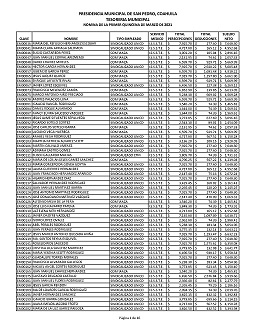 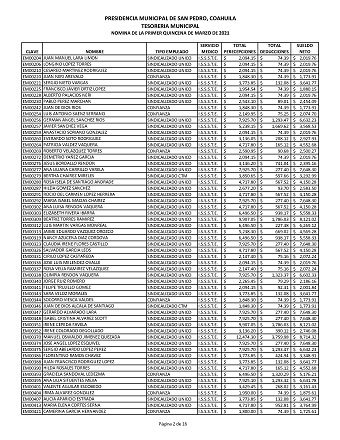 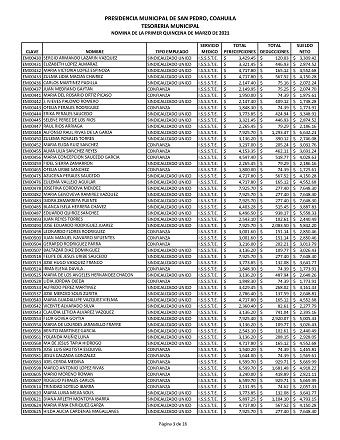 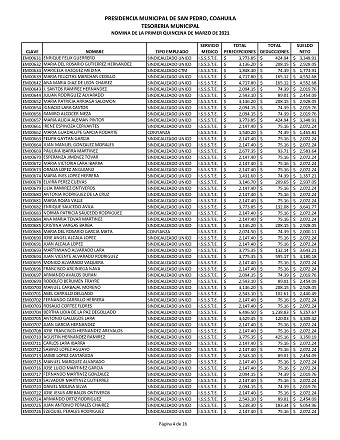 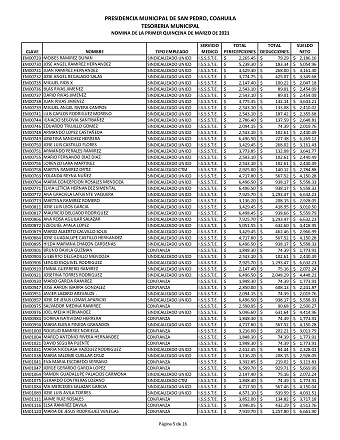 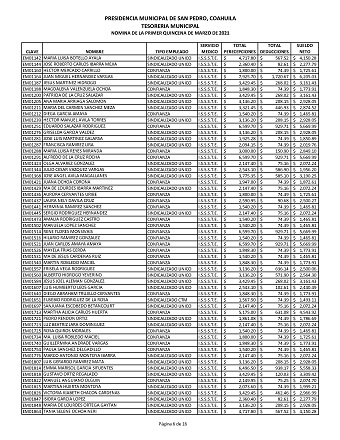 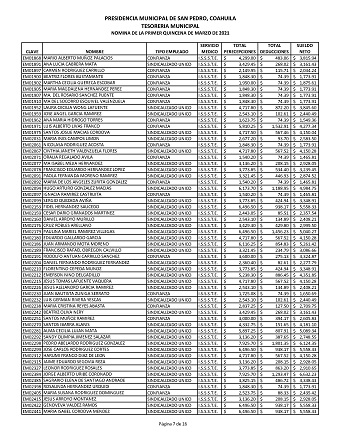 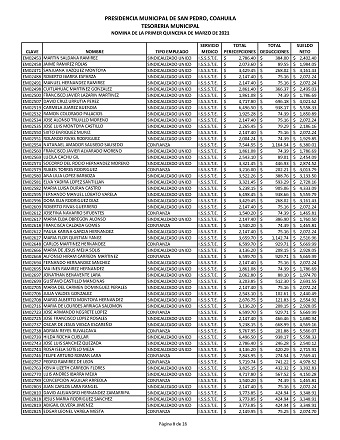 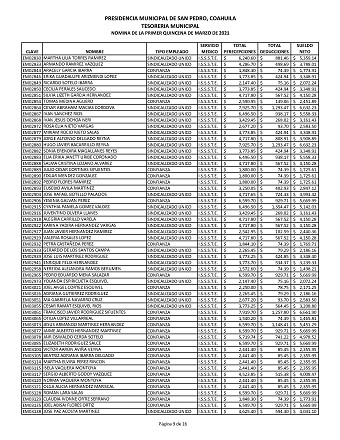 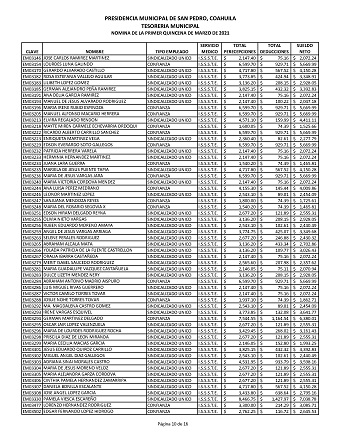 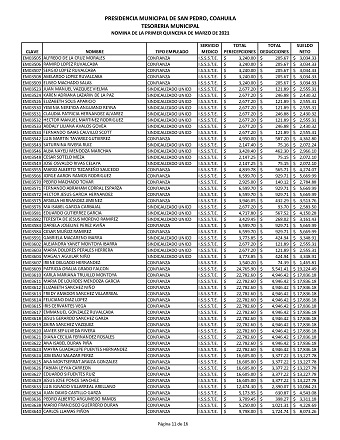 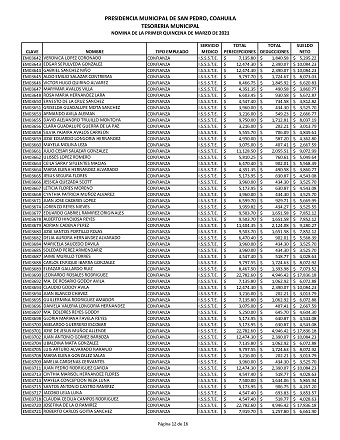 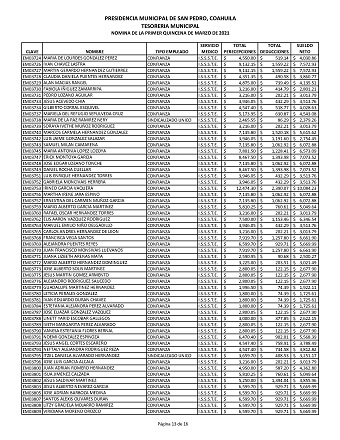 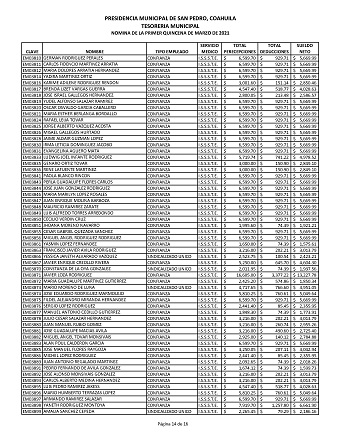 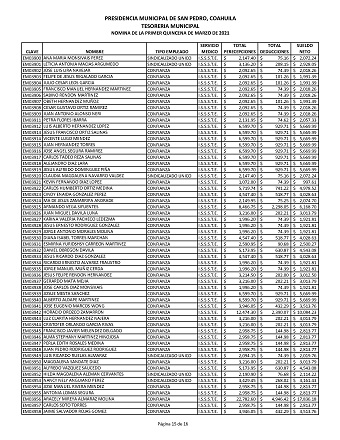 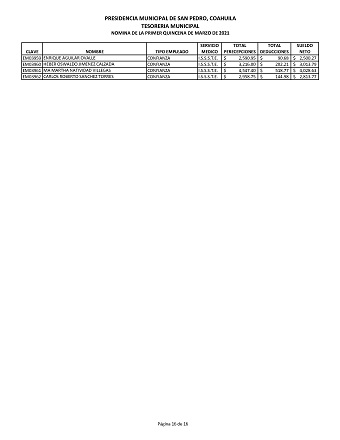 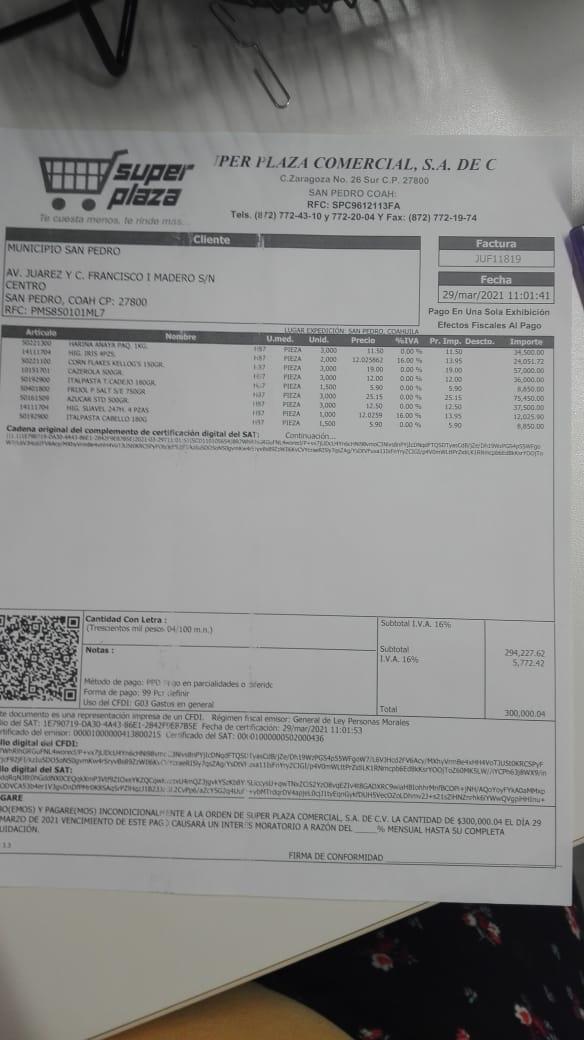 PROPOSICIÓN CON PUNTO DE ACUERDO QUE PRESENTA LA DIPUTADA MARÍA BÁRBARA CEPEDA BOEHRINGER, EN CONJUNTO CON LAS Y LOS DIPUTADOS INTEGRANTES DEL GRUPO PARLAMENTARIO “MIGUEL RAMOS ARIZPE” DEL PARTIDO REVOLUCIONARIO INSTITUCIONAL, CON EL OBJETO DE EXHORTAR AL GOBIERNO FEDERAL PARA QUE A TRAVÉS DE LAS INSTANCIAS CORRESPONDIENTES PROMUEVAN Y FORTALEZCAN CAMPAÑAS, ACCIONES, ESTRATEGIAS Y MECANISMOS NECESARIOS PARA PREVENIR Y ERRADICAR EL EMBARAZO EN NIÑAS MENORES DE 15 AÑOS. H.  PLENO DEL CONGRESO DEL ESTADODE COAHUILA DE ZARAGOZA.PRESENTE.-La suscrita Diputada María Bárbara Cepeda Boehringer, conjuntamente con las demás Diputadas y Diputados integrantes del Grupo Parlamentario “Miguel Ramos Arizpe”, del Partido Revolucionario Institucional, con fundamento en lo dispuesto por los artículos 21 fracción VI, 179, 180, 181, 182 y demás relativos de la Ley Orgánica del Congreso del Estado de Coahuila de Zaragoza, nos permitimos presentar a esta Soberanía, la presente Proposición con Punto de Acuerdo, solicitando que la misma sea considerada de urgente y obvia resolución en base a las siguientes:CONSIDERACIONESLa Convención sobre los Derechos del Niño, la Constitución Política de los Estados Unidos Mexicanos y la Ley General de los Derechos de Niñas, Niños y Adolescentes establecen que niñas, niños y adolescentes tienen derecho a disfrutar de una vida plena en condiciones acordes a su dignidad y que garanticen su desarrollo integral. Asimismo, la Ley General de Acceso de las Mujeres a una Vida Libre de Violencia establece la obligación de garantizar la prevención, atención, sanción y erradicación de todos los tipos de violencia contra las mujeres durante su ciclo de vida. México ocupa el primer lugar de embarazos en adolescentes entre los países de la Organización para la Cooperación y el Desarrollo Económico (OCDE) con una tasa de fecundidad de 77 nacimientos por cada mil adolescentes de 15 a 19 años de edad. Sin embargo, en la actualidad, existen niñas menores de 15 años que se estan convirtiendo en madres. Lo que se sabe acerca del embarazo infantil en México es muy poco, pues muchas veces las cifras y las historias suelen englobarse dentro de los embarazos en adolescentes, aún y cuando las causas y consecuencias en la mayoría de los casos son distintas, tomando en cuenta que el simple hecho de que una niña se convierta en madre ya ha sido victima de vulneración de sus derechos.Debemos reconocer que ésto representa una situación alarmante, es un problema que atañe tanto a la salud pública como a los derechos humanos, pues el embarazo a esta edad es casi siempre resultado de violencia sexual ejercida hacia las niñas, una realidad invisibilizada, por ello es urgente reconocer que existen menores de 15 años que se estan conviertiendo en madres, son niñas que no pueden ser tratadas como mujeres embarazadas, que requieren y necesitan de un acompañamiento especial y diferente, un protocolo de atención para detectar si son víctimas de violencia sexual y darle la debida atención y seguimiento.Además, se debe tomar en cuenta que el embarazo a temprana edad trae consigo profundos efectos en la salud física y emocional de las niñas, corren un mayor riesgo de muerte materna, hay efectos en la salud mental y social, cambia por completo el proyecto de vida de las niñas, pues muchas abandonan sus estudios, tienen mayores probabilidades de tener trabajos mal remunerados a futuro, así como también vivir mayores niveles de violencia; es decir, esto va desencadenando la vulneración de muchos de sus derechos, como por ejemplo el derecho a una vida libre de violencia, derecho a la educación y el derecho a una vida sin discriminación y exclusión.En este contexto, se creó la Estrategia Nacional para la Prevención del Embarazo en Adolescentes (ENAPEA) la cual señala las pautas que las autoridades deberán cumplir para disminuir el embarazo en adolescentes de 15 a 19 años y erradicar los nacimientos en niñas y adolescentes menores de 15 años, bajo un marco de respeto a los derechos humanos y la garantía del pleno ejercicio de sus derechos sexuales y reproductivos. La implementación de esta estrategia se encuentra a cargo del Grupo Interinstitucional para la Prevención del Embarazo en Adolescentes (GIPEA) cuyo principal objetivo es establecer mecanismos de coordinación, cooperación y comunicación que permitan implementar la estrategia. Nuestro estado, cuenta también con el Grupo Estatal de Prevención de Embarazo Adolescente (GEPEA), el cual trabaja de manera coordinada y conjunta con todas las dependencias estatales de manera transversal para implementar acciones en materia de prevención de los embarazos a temprana edad. El gobierno estatal a través del Instituto Coahuilense de las Mujeres, y como Coordinador del GEPEA, ha realizado diversas acciones y campañas para prevenir embarazos y enfermedades de transmisión sexual en la población de adolescentes y jóvenes, al mismo tiempo ha difundido los derechos sexuales y reproductivos de la población femenima, con el objetivo de formular y conducir acciones e intervenciones con los principios de igualdad entre hombres y mujeres, erradicar la discriminación y contribuir a una vida libre de violencia. Como parte de las estrategias y con el objetivo de erradicar los embarazos en menores de 15 años la Secretaria de Salud se ha dado a la tarea de dar seguimiento en las 8 jurisdicciones del Estado a los avisos al ministerio publico referentes a la Norma Oficial Mexicana NOM-046-SSA2- 2005. Violencia familiar, sexual y contra las mujeres, esto con el objetivo de visibilizar la problemática de los embarazos en menores de 15 años.De igual manera, mediante el DIF estatal se han impartido talleres de orientación para prevención de embarazos, pláticas de educación sexual para niñas, niños y padres de familia, se han llevado a cabo ferias de la salud con la finalidad de orientar en el tema de la salud sexual, así como campañas para difundir y promover una sexualidad responsable, todo esto dirigido niñas y niños de 9 a 11 años, adolescentes de 12 a 19 años y padres de familia.Es importante destacar que a pesar de tener conocimiento de los riesgos a la salud y vida que representa un embarazo a temprana edad y que muchas veces está asociado a un acto de violencia sexual, el embarazo y nacimiento en niñas y adolescentes de 10 a 14 años no se ha visualizado en su magnitud ni tampoco se han articulado a nivel federal suficientes acciones puntuales para intervenir y coadyuvar a la protección y restitución de los derechos de las niñas y adolescentes madres y de sus hijas e hijos.Es de vital importancia llevar a cabo el trabajo cercano y preventivo con la población, debemos insistir en la etapa de prevención pues se trata de sobrepasar cuestiones estructurales, tenemos que seguir fortaleciendo la cultura de derechos humanos, por ello es imprescindible una intervención interinstitucional y multidisciplinaria, promover, fortalecer y establecer acciones específicas, constantes y concretas que permitan reducir el índice de embarazos en niñas y adolescentes y por consecuencia en la mortalidad infantil. Por ello, es que exhortamos respetuosamente al Gobierno Federal para fortalecer las acciones y estrategias correspondientes visibilizando el embarazo infantil y de esta manera poder garantizar la congruencia, transversalidad y sinergia de los programas y objetivos.Por lo anteriormente expuesto, se presenta ante este H. Pleno del Congreso del Estado, solicitando que sea tramitado como de urgente y obvia resolución el siguiente:PUNTO DE ACUERDOÚNICO.- SE EXHORTA AL GOBIERNO FEDERAL PARA QUE A TRAVÉS DE LAS INSTANCIAS CORRESPONDIENTES PROMUEVAN Y FORTALEZCAN CAMPAÑAS, ACCIONES, ESTRATEGIAS Y MECANISMOS NECESARIOS PARA PREVENIR Y ERRADICAR EL EMBARAZO EN NIÑAS MENORES DE 15 AÑOS.  A T E N T A M E N T ESaltillo, Coahuila de Zaragoza, a 14 de abril de 2021DIP. MARÍA BÁRBARA CEPEDA BOEHRINGERDEL GRUPO PARLAMENTARIO “MIGUEL RAMOS ARIZPE”DEL PARTIDO REVOLUCIONARIO INSTITUCIONALCONJUNTAMENTE CON LAS DEMÁS DIPUTADAS Y DIPUTADOS INTEGRANTES DEL GRUPO PARLAMENTARIIO “MIGUEL RAMOS ARIZPE” DEL PARTIDO REVOLUCIONARIO INSTITUCIONAL.Proposición con punto de acuerdo que presentan las Diputadas y Diputado integrantes del grupo parlamentario movimiento de regeneración nacional del partido morena, por conducto de la Diputada Teresa de Jesús Meraz García, para que se realice un atento exhorto a la Dirección de Seguridad Pública Municipal de Torreón, a fin de que se implementen mecanismos efectivos para garantizar la seguridad en las unidades de transporte público de Torreón.H. PLENO DEL CONGRESO DEL ESTADODE COAHUILA DE ZARAGOZAPRESENTE. –La suscrita,  Diputada Teresa de Jesús Meraz García, conjuntamente con las demás Diputadas integrantes del Grupo Parlamentario movimiento de regeneración nacional, del Partido morena, con fundamento en lo dispuesto por los artículos 21 fracción VI, 179, 180, 181, 182 y demás relativos de la Ley Orgánica del Congreso del Estado Independiente, Libre y Soberano de Coahuila de Zaragoza, nos permitimos presentar ante este H. Pleno del Congreso del Estado, la presente Proposición con Punto de Acuerdo, solicitando que la misma sea considerada de urgente y obvia resolución en base a las siguientes:CONSIDERACIONESYa en otros momentos, este Grupo Parlamentario, nos hemos referido al servicio de transporte público del municipio de Torreón. Pero nunca está de más recordar la importancia de este en la vida diaria de miles de trabajadoras, trabajadores y estudiantes.Siendo el principal medio de transporte de la clase productiva del país, las y los ciudadanos merecen un servicio digno y apegado a los derechos humanos. Por eso, desde esta tribuna queremos exponer el problema de inseguridad que se vive en las unidades de transporte público de la ciudad de Torreón:El pasado mes de enero se registró un asalto en la Ruta Sura Dalias a plena luz del día, cerca del Mercado Alianza de Torreón, en donde despojaron de las ganancias del día a al conductor, tras amagarlo con arma blanca.Aunque el entonces alcalde de Torreón, Jorge Zermeño, lo definió como un caso aislado, los sucesos recientes demuestran lo contrario.En semanas pasadas, se presentó otro intento de asalto,  del cual nos dimos cuenta a través un video que circuló por redes sociales, se aprecia una discusión entre el asaltante y el chofer. En este caso, el conductor del autobús se enfrenta valientemente al asaltante y evita el asalto por fortuna no salió con lesionesAsí mismo, la semana pasada se registró un atraco en un camión en la colonia Valle Oriente de Torreón, donde dos sujetos amagaron y despojaron de sus pertenencias al chofer y a los conductores.A esto no le podemos llamar “caso aislado”. Toda vez como lo hemos venido refiriendo siendo la principal forma en que se transporta la gente en torreón, es importante brindarle seguridad en sus traslados, más aun ahora que se presume el regreso presencial a clases en niveles superiores.El buscar otras opciones cuesta más dinero y reduce significativamente los ingresos.Torreón merece un transporte seguro y por eso es importante que la Dirección de Seguridad Pública Municipal de ese municipio, implemente mecanismos que garanticen la seguridad de los pasajeros, para que de esta forma se pueda abordar las unidades sin temor de sufrir algún acto de violencia.Lo importante de que se binde seguridad ante estos actos de violencia, es con la finalidad de que no se extienda a otros niveles de transporte público debido a la impunidad y facilidad que representa un asalto a un transporte publico o que algún ciudadano salga lastimado.Dado lo anteriormente expuesto y fundado, se solicita a este Honorable Pleno que tramite como de urgente y obvia resolución el siguiente:PUNTO DE ACUERDOÚNICO.-QUE SE REALICE UN ATENTO EXHORTO A LA DIRECCIÓN DE SEGURIDAD PÚBLICA MUNICIPAL DE TORREÓN, A FIN DE QUE IMPLEMENTE MECANISMOS EFECTIVOS QUE GARANTICEN LA SEGURIDAD DE LOS PASAJEROS Y PERSONAL OPERATIVO DEL SISTEMA DE TRANSPORTE PÚBLICO DEL MUNICIPIO DE TORREÓN.A T E N T A ME N T ESaltillo, Coahuila de Zaragoza, abril 14 de 2021Grupo Parlamentario de morena.Dip. Teresa De Jesús Meraz GarcíaDip. Lizbeth Ogazón NavaDip. Laura Francisca Aguilar TabaresDip. Francisco Javier Cortez GómezPROPOSICIÓN CON PUNTO DE ACUERDO QUE PRESENTAN LAS DIPUTADAS Y DIPUTADOS INTEGRANTES DEL GRUPO PARLAMENTARIO movimiento de regeneración nacional DEL PARTIDO morena, POR CONDUCTO DE LA DIPUTADA LIZBETH OGAZON NAVA PARA QUE SE ENVÍE ATENTO EXHORTO AL AYUNTAMIENTO DE RAMOS ARIZPE ASÍ COMO A LA COMPAÑÍA DE AGUAS DE RAMOS ARIZPE PARA DAR SOLUCIÓN A LA BREVEDAD A LOS PROBLEMAS DE DRENAJE Y DISTRIBUCION DE AGUA POTABLE QUE AFECTAN A LA CIUDAD.H. PLENO DEL CONGRESO DEL ESTADO DE COAHUILA DE ZARAGOZA P R E S E N T E.- La suscrita Diputada Lizbeth Ogazón Nava, conjuntamente con las demás Diputadas y Diputados integrantes del Grupo Parlamentario movimiento de regeneración nacional, del Partido morena, con fundamento en lo dispuesto por los artículos 21 fracción VI, 179, 180, 181, 182 y demás relativos de la Ley Orgánica del Congreso del Estado Independiente, Libre y Soberano de Coahuila de Zaragoza, nos permitimos presentar ante este H. Pleno del Congreso del Estado, la presente Proposición con Punto de Acuerdo, solicitando que la misma sea considerada de urgente y obvia resolución en base a las siguientes: C O N S I D E R A C I O N E SRamos Arizpe es una ciudad que crece rápidamente en su población, en la industria y el comercio, lo que parece no crecer a la par es el servicio de  la Compañía de Aguas de Ramos Arizpe COMPARA; y es que basta ver las noticias en redes sociales, en periódicos incluso corre la noticia hasta Torreón o Monclovade cómo a los ramos arizpenses se les está otorgando un derecho humano a medias; porque es preciso hacer mención que el 28 de julio de 2010, a través de la Resolución 64/292, la Asamblea General de las Naciones Unidas reconoció explícitamente el derecho humano al agua y al saneamiento, reafirmando con ello que un agua potable limpia y el saneamiento de la misma son esenciales para la realización de todos los derechos humanos.Por mencionar, en el mes de Febrero, según periódicos de prensa local, se quedaron sin suministro de agua siete colonias: Fidel Velázquez, Villa Magna, Torremolinos, Nuevo Ramos, Haciendas 3 y Haciendas 1, así como en la colonia Del Valle; esto ante una falla en la línea de conducción de San José de los Nuncio.El mes de marzo del corriente año, vecinos de la colonia Villas de Santa María, específicamente en la calle Granada, han reportado muchísimas veces una alcantarilla no cumple con su propósito, propagando por decenas de metros aguas contaminadas, las cuales impiden el esparcimiento de los vecinos. Es increíble que este incidente incluso esté documentado en redes sociales evidenciando la pobre calidad del servicio que tienen los colonos. Se acerca ya el verano, y con ello las altas temperaturas que, combinadas con un deficiente trabajo por parte de la autoridad puede ocasionar un terrible foco de contagio donde además del mal olor en las colonias y la poca dignidad de los espacios públicos que se ven infestados de aguas negras, propicien el surgimiento de dengue y de muchas otras bacterias e infecciones con las que los ramos arizpenses tendrán que enfrentarse si no se hace algo al respecto.Curioso resulta que los problemas relacionados con COMPARA son generalmente en colonias populares, alejadas del privilegio que gozan los sectores industriales o residenciales ¿Es el agua una ventaja para estos sectores sobre aquellos otros que menos tienen? Se habla de un Ramos Arizpe moderno, creciente, incluso se le describe como progresista, no obstante esto no se puede decir de una ciudad que otorga un derecho humano a medias. Por lo anteriormente expuesto y con fundamento en lo dispuesto por los artículos 21 fracción VI, 179, 180, 181, 182 y demás relativos de la Ley Orgánica del Congreso del Estado Independiente, Libre y Soberano de Coahuila de Zaragoza, se presenta ante este H. Pleno del Congreso del Estado, solicitando que sea tramitado como de urgente y obvia resolución el siguiente:PUNTO DE ACUERDOÚNICO. SE ENVÍE ATENTO EXHORTO AL AYUNTAMIENTO DE RAMOS ARIZPE ASÍ COMO A LA COMPAÑÍA DE AGUAS DE RAMOS ARIZPE SOLICITANDOLES DAR SOLUCIÓN A LA BREVEDAD A LOS PROBLEMAS DE DRENAJE Y DISTRIBUCION DE AGUA POTABLE QUE AFECTAN A LA CIUDAD.A T E N T A M E N T ESaltillo, Coahuila de Zaragoza, 14 de Abril de 2021Grupo Parlamentario de morenaDip. Lizbeth Ogazón NavaDip. Teresa De Jesús Meraz GarcíaDip. Laura Francisca Aguilar TabaresDip. Francisco Javier Cortez Gómez PROPOSICIÓN CON PUNTO DE ACUERDO QUE PRESENTA LA DIPUTADA OLIVIA MARTÍNEZ LEYVA, EN CONJUNTO CON LAS Y LOS DIPUTADOS INTEGRANTES DEL GRUPO PARLAMENTARIO “MIGUEL RAMOS ARIZPE” DEL PARTIDO REVOLUCIONARIO INSTITUCIONAL, CON EL OBJETO DE EXHORTAR AL GOBIERNO FEDERAL, PARA QUE A TRAVÉS DE LA SECRETARÍA DE SALUD SE CONSIDERE LA VACUNACIÓN PRIORITARIA DE LAS Y LOS TRABAJADORES DE ESTANCIAS INFANTILES, ASÍ COMO A TODO EL PERSONAL QUE LABORE EN INSTITUCIONES PÚBLICAS O PRIVADAS DENOMINADAS COMO “GUARDERÍAS”.H.  PLENO DEL CONGRESO DEL ESTADO DE COAHUILA DE ZARAGOZA.PRESENTE.-La suscrita Diputada Olivia Martínez Leyva, conjuntamente con las demás Diputadas y Diputados integrantes del Grupo Parlamentario “Miguel Ramos Arizpe”, del Partido Revolucionario Institucional, con fundamento en lo dispuesto por los artículos 21 fracción VI, 179, 180, 181, 182 y demás relativos de la Ley Orgánica del Congreso del Estado de Coahuila de Zaragoza, así como los artículos 16 fracción IV, 47 fracción IV, V y VI del Reglamento Interior de Practicas Parlamentarias del Congreso del Estado Libre e Independiente de Coahuila de Zaragoza, nos permitimos presentar ante esta Soberanía, la presente Proposición con Punto de Acuerdo, solicitando que la misma sea considerada de urgente y obvia resolución en base a las siguientes:CONSIDERACIONESEl pasado 28 de febrero del 2019, se publicarón las nuevas reglas de operación del programa social denominado “Programa de Apoyo para el Bienestar de las Niñas y Niños, Hijos de Madres Trabajadoras”, en donde se estableció que las estancias infantiles afiliadas a este programa de Gobierno Federal, dejarían de percibir un apoyo económico por cada niño a su cargo, ocasionando así que estas se vieran en la necesidad de establecer una cuota a cargo de los usuarios para poder subsistir, generando ésto un gasto considerable para las familias Mexicanas.En Coahuila al 2018, se contaban con 275 estancias infantiles pertenecientes a este programa, las cuales brindaban un servicio subsidiado por Gobierno Federal que garantizaba el cuidado de las hijas e hijos de Madres y Padres trabajadores durante su jornada laboral. Hoy en día y a raíz de las modificaciones a las Reglas de Operación hechas por el actual Gobierno, las estancias infantiles en Coahuila se han reducido a 50, las cuales quedaron fuera de todo programa y apoyo por parte del Gobierno Federal. Es por lo anterior que el Gobernador Miguel Ángel Riquelme Solís promovió una serie de estrategias que se han ido implementando para que las estancias infantiles no quedaran en un desamparo absoluto a raíz de las malas decisiones ejecutadas por el actual mandatario.Es más de un año del cambio en las reglas de operación y a la fecha no se puede garantizar el beneficio real de ésto para la economía familiar, ya que no se ha podido verificar fehacientemente que el destino de los recursos para el cuidado de los menores se aplique correctamente y ocasionando que las estancias infantiles se vieran en la necesidad de cobrar a los usuarios para cubrir lo indispensable y así garantizar un servicio eficiente a las madres y padres trabajadoras.El 11 de marzo de 2020, se emitió la declaración de pandemia por el virus SARS-COV2 en el que se suspendían las actividades No esenciales a fin de controlar el contagio del COVID-19 que el país estaba atravesando en ese momento. Se publicó en el Diario Oficial de la Federación un decreto de fecha 31 de marzo de 2020, en donde se declaraba a las estancias infantiles y demás guarderías de carácter privado dentro del rubro de actividad esencial, las cuales a su vez se vieron forzadas a reducir el número de trabajadores y usuarios para garantizar la salud de todo el personal, así como de las familias a las que les prestan sus servicios.Estando ya en la recta final de la pandemia, de acuerdo a las cifras del ENOE (Encuesta Nacional de Ocupación y Empleo), para el útimo trimestres de 2020, se observa un alza considerable en el número de personas ocupadas en los diferentes sectores de la vida laboral, lo que hace a las estancias infantiles y guarderías particulares una pieza clave para garantizar el retorno de las madres y padres a la vida productiva.En diciembre del 2020, el presidente López Obrador nos presentó un plan de vacunación, en el cual sería inoculado el personal de salud, empezando con la primera línea de defensa contra el virus Covid-19 y en una segunda etapa el resto del personal de salud y adultos mayores, garantizando que todo el sector salud estaría vacunado para febrero de 2021.Las guarderías subrogadas al Estado, así como las pertenecientes al IMSS y al ISSSTE son consideradas dentro de este sector salud prioritario para ser inmunizados contra el virus del COVID-19 en el plan de vacunación anteriormente mencionado, dejando de lado nuevamente a todo personal de las Estancias infantiles las cuales desde sus inicios han existido con fines sociales y demás guarderías particulares.Mencionado lo anterior me permito expresar la urgencia de que todo personal al cuidado de los menores tenga acceso inmediato a la vacuna contra el COVID-19, ya que de esta forma las madres y padres trabajadores tendrán la certeza de que sus familias no correrán ningún riesgo de contagio, motivándolos así a participar activamente en la recuperación y reactivación económica del paísEs por ello que exhortamos al Gobierno Federal, para que a través de la autoridad competente, se lleven a cabo las acciones necesarias para que las y los trabajadores de estancias infantiles, así como a todo el personal que labore en instituciones públicas o privadas denominadas como “guarderías” sean considerados prioritarios en la Política Nacional de Vacunación contra el virus SAR-COV-2, para la prevención del virus COVID19, garantizando la salud de todas las familias mexicanas y de esta forma impulsar el retorno a la vida laboral de todos los mexicanos.Por lo anteriormente expuesto y fundado, se presenta ante este H. Pleno del Congreso del Estado, solicitando que sea tramitado como de urgente y obvia resolución el siguiente:PUNTO DE ACUERDOÚNICO.- SE EXHORTA AL GOBIERNO FEDERAL, PARA QUE A TRAVÉS DE LA SECRETARÍA DE SALUD SE CONSIDERE LA VACUNACIÓN PRIORITARIA DE LAS Y LOS TRABAJADORES DE ESTANCIAS INFANTILES, ASÍ COMO A TODO EL PERSONAL QUE LABORE EN INSTITUCIONES PÚBLICAS O PRIVADAS DENOMINADAS COMO “GUARDERÍAS”.A T E N T A M E N T ESaltillo, Coahuila, a 14 de abril de 2021DIP. OLIVIA MARTÍNEZ LEYVADEL GRUPO PARLAMENTARIO “MIGUEL RAMOS ARIZPE”DEL PARTIDO REVOLUCIONARIO INSTITUCIONALCONJUNTAMENTE CON LAS DEMÁS DIPUTADAS Y DIPUTADOS INTEGRANTES DEL GRUPO PARLAMENTARIIO “MIGUEL RAMOS ARIZPE” DEL PARTIDO REVOLUCIONARIO INSTITUCIONAL.PROPOSICIÓN CON PUNTO DE ACUERDO QUE PRESENTAN LAS DIPUTADAS Y DIPUTADOS INTEGRANTES DEL GRUPO PARLAMENTARIO movimiento de regeneración nacional DEL PARTIDO morena, POR CONDUCTO DE LA DIPUTADA TERESA DE JESÚS MERAZ GARCÍA PARA QUE SE ENVÍE ATENTO EXHORTO A LA FISCALÍA GENERAL DEL ESTADO DE COAHUILA, CON EL OBJETO DE SOLICITARLE INFORME SOBRE LOS AVANCES EN LOS CASOS DE FEMINICIDIOS EN COAHUILA.H. PLENO DEL CONGRESO DEL ESTADO DE COAHUILA DE ZARAGOZA P R E S E N T E.- La suscrita Diputada Teresa De Jesús Meraz García, conjuntamente con las demás Diputadas y Diputados integrantes del Grupo Parlamentario movimiento de regeneración nacional, del Partido morena, con fundamento en lo dispuesto por los artículos 21 fracción VI, 179, 180, 181, 182 y demás relativos de la Ley Orgánica del Congreso del Estado Independiente, Libre y Soberano de Coahuila de Zaragoza, nos permitimos presentar ante este H. Pleno del Congreso del Estado, la presente Proposición con Punto de Acuerdo, solicitando que la misma sea considerada de urgente y obvia resolución en base a las siguientes: C O N S I D E R A C I O N E SEn las últimas semanas hemos observado como diversas organizaciones defensoras de los derechos humanos a través de medios de comunicación en Coahuila han dado a conocer que hay cierta  dilación en casos de feminicidio por parte de la Fiscalía del Estado de Coahuila,así como un aumento en los casos de violencia  de género en la región centro del Estado.Es necesario que exista claridad en las cifras, pues es un indicador con el cual podemos dar a conocer a las mujeres que su seguridad importa, que si un crimen se comete en su contra, este será correcta y eficazmente perseguido con todo el apoyo del Estado.A su vez, el saber si hay cambios en los avances de los feminicidios registrados ayudará a evitar que se presuma la idea que existe impunidad y se crea una falsa especulación en los familiares.Para evitar precisamente que los familiares tengan la idea de que no se está avanzando en la investigación es de importancia detectar si en algún punto del proceso este se vuelve más complicado para los involucrados y con esto determinar qué es lo que causa alguna dilación.Al tener un factor determinado estaremos visibilizando el problema dentro del procedimiento y con ello entramos en la posibilidad de hacer propuestas concretas para ayudar a través de reformas a dar certeza del derecho de una justicia pronta y expedita.Necesitamos esclarecer los avances en los casos de feminicidios en el Estado, pues de no hacerlo y solo quedarnos con la idea de que la tardanza es un mal actuar de las autoridades puede provocar una señal errónea para los agresores que devenga en fomentar el feminicidio en el país.Por lo anteriormente expuesto y con fundamento en lo dispuesto por los artículos 21 fracción VI, 179, 180, 181, 182 y demás relativos de la Ley Orgánica del Congreso del Estado Independiente, Libre y Soberano de Coahuila de Zaragoza, se presenta ante este H. Pleno del Congreso del Estado, solicitando que sea tramitado como de urgente y obvia resolución el siguiente:PUNTO DE ACUERDOÚNICO. SE ENVÍE ATENTO EXHORTO A LA FISCALÍA GENERAL DEL ESTADO DE COAHUILA, CON EL OBJETO DE SOLICITARLE INFORME A ESTA SOBERANÍA SOBRE LOS AVANCES EN LOS CASOS DE FEMINICIDIOS EN COAHUILA.A T E N T A M E N T ESaltillo, Coahuila de Zaragoza, 14 Abril de 2021Grupo Parlamentario de morenaDip. Teresa De Jesús Meraz GarcíaDip. Lizbeth Ogazón NavaDip. Laura Francisca Aguilar TabaresDip. Francisco Javier Cortez Gómez PROPOSICIÓN CON PUNTO DE ACUERDO QUE PRESENTAN LAS DIPUTADAS Y EL DIPUTADO INTEGRANTES DEL GRUPO PARLAMENTARIO movimiento de regeneración nacional DEL PARTIDO morena, POR CONDUCTO DE LA DIPUTADA LAURA FRANCISCA AGUILAR TABARES PARA QUE SE ENVÍE ATENTO EXHORTO AL INSTITUTO COAHUILENSE DE LAS MUJERES DEL ESTADO DE COAHUILA DE ZARAGOZA, CON EL OBJETO DE SOLICITARLE DE MANERA RESPETUOSA, COMUNIQUE A ESTE CONGRESO LOS AVANCES DE LA ESTRATEGIA ESTATAL DE PREVENCIÓN DEL EMBARAZO EN ADOLESCENTES EN EL ESTADO ALINEADA A LA ESTRATEGIA NACIONAL DE PREVENCIÓN DE EMBARAZO ADOLESCENTE, ASÍ COMO LOS RESULTADOS DEL CONVENIO DE COLABORACIÓN FOBAM 2020.H. PLENO DEL CONGRESO DELESTADO DE COAHUILA DE ZARAGOZA P R E S E N T E.- La suscrita Diputada Laura Francisca Aguilar Tabares, conjuntamente con las demás Diputadas y Diputado integrantes del Grupo Parlamentario movimiento de regeneración nacional, del Partido morena, con fundamento en lo dispuesto por los artículos 21 fracción VI, 179, 180, 181, 182 y demás relativos de la Ley Orgánica del Congreso del Estado Independiente, Libre y Soberano de Coahuila de Zaragoza, nos permitimos presentar ante este H. Pleno del Congreso del Estado, la presente Proposición con Punto de Acuerdo, solicitando que la misma sea considerada de urgente y obvia resolución en base a las siguientes: C O N S I D E R A C I O N E SLos esfuerzos para que las niñas y mujeres tengan una correcta educación sexual y prevención de embarazos no deseados, deben de ser constantes pues aunque ha habido avances aún falta mucho camino por recorrer.Por ello, es de sumo e imperante interés que el Instituto Coahuilense de las Mujeres, presente la situación que permea en el Estado; puesto que una vez que se tengan los datos precisos y certeros, tendremos como Legislatura, un camino más definido para que nuestro actuar sea eficiente, que no quede ningún tema sin la atención que merece. A través de la Estrategia Estatal de Prevención del Embarazo en Adolescentes en el Estado, alineada a la Estrategia Nacional de Prevención de Embrazo Adolescente (ENEPEA), es que podemos situarnos en el panorama real y actual que viven las adolescentes en Coahuila, usar estas herramientas, es de gran utilidad para nuestra sociedad, pues tienen como objetivo atender las causas que multiplican el fenómeno del embarazo temprano, mismo que debe ser abordado de manera integral e interinstitucional desde una perspectiva de género y derechos humanos.El embarazo no deseado, además, de ser un problema social y económico, también implica una problemática de salud pública, al traer complicaciones en las niñas y adolescentes, con consecuencias durante el embarazo y el parto que pueden ocasionar la muerte, esto de acuerdo con la Organización Mundial de la Salud (OMS) que nos dice que las complicaciones durante el embarazo y el parto son la segunda causa de muerte entre adolescentes de 15 a 19 años en todo el mundo.El embarazo en adolescentes, pone en riesgo la estabilidad social, económica y al mismo tiempo precariza la vida de las mujeres, ya que al ser madres dejan de estudiar y entran al campo laboral, por lo tanto, no se encuentran calificadas para desempeñar empleos y su proyecto de vida se ve minado, teniendo como resultado; mayor pobreza y marginación. Por todo lo anterior, es urgente saber los resultados de los programas implementados en el Instituto Coahuilense de las Mujeres; necesitamos estar al día de la situación que prevalece en el Estado para desde esta trinchera proponer cambios a los cuerpos normativos que hagan una diferencia significativa en este sector de la población.Por lo anteriormente expuesto y con fundamento en lo dispuesto por los artículos 21 fracción VI, 179, 180, 181, 182 y demás relativos de la Ley Orgánica del Congreso del Estado Independiente, Libre y Soberano de Coahuila de Zaragoza, se presenta ante este H. Pleno del Congreso del Estado, solicitando que sea tramitado como de urgente y obvia resolución el siguiente:PUNTO DE ACUERDOÚNICO.- SE ENVÍE ATENTO EXHORTO AL INSTITUTO COAHUILENSE DE LAS MUJERES DEL ESTADO DE COAHUILA DE ZARAGOZA, CON EL OBJETO DE SOLICITARLE DE MANERA RESPETUOSA, COMUNIQUEN A ESTE CONGRESO LOS AVANCES DE LA ESTRATEGIA ESTATAL DE PREVENCIÓN DEL EMBARAZO EN ADOLESCENTES EN EL ESTADO ALINEADA A LA ESTRATEGIA NACIONAL DE PREVENCIÓN DE EMBARAZO ADOLESCENTE, ASÍ COMO LOS RESULTADOS DEL CONVENIO DE COLABORACIÓN FOBAM 2020.A T E N T A M E N T ESaltillo, Coahuila de Zaragoza, 14 abril de 2021Grupo parlamentario de morenaDip. Laura Francisca Aguilar TabaresDip. Lizbeth Ogazón NavaDip. Teresa De Jesús Meraz GarcíaDip. Francisco Javier Cortez Gómez DIP. MARÍA GUADALUPE OYERVIDES VALDEZDEL GRUPO PARLAMENTARIO “MIGUEL RAMOS ARIZPE”,DEL PARTIDO REVOLUCIONARIO INSTITUCIONALDIP. MARÍA EUGENIA GUADALUPE CALDERÓN AMEZCUADIP. MARÍA ESPERANZA CHAPA GARCÍADIP. JESÚS MARÍA MONTEMAYOR GARZADIP. JORGE ANTONIO ABDALA SERNA DIP.  RICARDO LÓPEZ CAMPOSDIP. RAÚL ONOFRE CONTRERASDIP. OLIVIA MARTÍNEZ LEYVADIP. EDUARDO OLMOS CASTRODIP. MARIO CEPEDA RAMÍREZDIP. HECTOR HUGO DÁVILA PRADODIP. EDNA ILEANA DÁVALOS ELIZONDODIP. LUZ ELENA GUADALUPE MORALES NÚÑEZDIP. MARÍA BÁRBARA CEPEDA BOHERINGERDIP. MARTHA LOERA ARÁMBULADIP. ÁLVARO MOREIRA VALDÉSDIP. ÁLVARO MOREIRA VALDÉSDIP. ÁLVARO MOREIRA VALDÉSDIP. LUZ NATALIA VIRGIL ORONADIP. MAYRA LUCILA VALDÉS GONZÁLEZDIP. MARÍA EUGENIA GUADALUPE CALDERÓN AMEZCUADIP. MARÍA ESPERANZA CHAPA GARCÍADIP. JESÚS MARÍA MONTEMAYOR GARZADIP. JORGE ANTONIO ABDALA SERNA DIP. MARÍA GUADALUPE OYERVIDES VALDÉZDIP.  RICARDO LÓPEZ CAMPOSDIP. RAÚL ONOFRE CONTRERASDIP. OLIVIA MARTÍNEZ LEYVADIP. EDUARDO OLMOS CASTRODIP. MARIO CEPEDA RAMÍREZDIP. HECTOR HUGO DÁVILA PRADODIP. LUZ ELENA GUADALUPE MORALES NÚÑEZDIP. EDNA ILEANA DÁVALOS ELIZONDODIP. MARTHA LOERA ARÁMBULADIP. ÁLVARO MOREIRA VALDÉSDIP. ÁLVARO MOREIRA VALDÉSDIP. ÁLVARO MOREIRA VALDÉSDIP. MARÍA EUGENIA GUADALUPE CALDERÓN AMEZCUADIP. MARÍA ESPERANZA CHAPA GARCÍADIP. JESÚS MARÍA MONTEMAYOR GARZADIP. JORGE ANTONIO ABDALA SERNA DIP. MARÍA GUADALUPE OYERVIDES VALDÉZDIP.  RICARDO LÓPEZ CAMPOSDIP. RAÚL ONOFRE CONTRERASDIP. EDUARDO OLMOS CASTRODIP. HECTOR HUGO DÁVILA PRADODIP. MARIO CEPEDA RAMÍREZDIP. EDNA ILEANA DÁVALOS ELIZONDODIP. LUZ ELENA GUADALUPE MORALES NÚÑEZDIP. MARÍA BÁRBARA CEPEDA BOHERINGERDIP. MARTHA LOERA ARÁMBULADIP. ÁLVARO MOREIRA VALDÉSDIP. ÁLVARO MOREIRA VALDÉSDIP. ÁLVARO MOREIRA VALDÉS